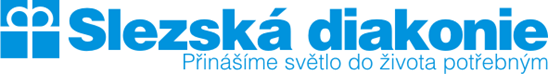 Informace o zpracování osobních údajů pro účely jednání se zájemcem o sociální službu osobní asistenceVážená paní, vážený pane,jako zájemce o sociální službu osobní asistence nám poskytujete své osobní údaje za účelem Vaší identifikace (vyplněný evidenční list) a zařazení do pořadníku čekatelů. Do pořadníku čekatelů jste zařazeni z důvodu naplněné kapacity služby a zároveň z vlastního zájmu být kontaktován, jakmile se kapacita služby uvolní v poptávaném rozsahu. Je pro nás velmi důležité, abychom zajistili ochranu těchto údajů, které nám poskytujete. Chceme Vám proto tímto dokumentem poskytnout informaci o tom, jaké osobní údaje v případě zařazení do pořadníku čekatelů o Vás zpracováváme, jak je používáme a jak je chráníme. Ochranu Vašeho soukromí bereme vážně, proto si prosím najděte čas na seznámení se s tímto dokumentem. Pokud máte jakékoliv dotazy, napište nám na email: vedouci.eliada@slezskadiakonie.cz.Kdo je správcem Vašich osobních údajů a jak jej můžete kontaktovat?Správcem Vašich osobních údajů, tedy osobou, která rozhoduje o způsobu a účelu zpracování Vašich osobních údajů, je Slezská diakonie, IČ: 65468562 se sídlem Na Nivách 259/7, 737 01 Český Těšín (dále jen „správce“). Správce můžete kontaktovat poštou na adrese sídla, osobně, prostřednictvím telefonu na čísle 558 764 333 nebo prostřednictvím e-mailu na adrese ustredi@slezskadiakonie.cz.Proč Vaše osobní údaje potřebujeme a co nás k tomu opravňuje?Evidenční list vyplňujete a odevzdáváte (osobně, poštou či elektronicky) tehdy, pokud je kapacita služby naplněna a Vy vyjádříte svůj souhlas se zařazením do pořadníku čekatelů o službu odmítnutých z důvodu naplněné kapacity. V této evidenci budete vedeni a dle pravidel sociální služby následně osloveni s nabídkou zahájení poskytování služby. Vaše osobní údaje můžeme zpracovávat na základě zákona č. 108/2006 Sb. o sociálních službách a prováděcí vyhlášky č. 505/2006 Sb. v platném znění.  Jaké osobní údaje potřebujeme?Předkládáme Vám přehled osobních údajů, které požadujeme vyplnit ve formuláři „Evidenční list“. Jedná se o osobní údaje zájemce o službu, případně zákonného zástupce nebo opatrovníka, pokud ho zájemce má.Kdo Vaše osobní údaje zpracovává?Vedoucí služby nebo sociální pracovník, kterému vyplněný předáte.Jak Vaše osobní údaje chráníme?Slezská diakonie chrání Vaše osobní údaje fyzicky i v rámci elektronického zpracování. Váš evidenční list je uložen v šanonu v uzamykatelných skříních a uzamykatelných kancelářích zaměstnanců služby. Přístup k dokumentům v elektronické podobě mají pracovníci služby a tyto dokumenty jsou chráněny heslem.Jak dlouho budou Vaše osobní údaje zpracovávány?Váš evidenční list bude ve službě uchován do doby, než Vás budeme kontaktovat s nabídkou zahájení služby z důvodu uvolnění kapacity nebo s dotazem, zda zájem o setrvání v evidenci čekatelů z Vaší strany stále platí. Pokud následně dojde k uzavření smlouvy o poskytování osobní asistence, bude evidenční list dále součástí Vaší osobní složky. Pokud Váš zájem o evidenci v pořadníku čekatelů již nebude aktuální, váš evidenční list bude na základě Vašeho souhlasu bez prodlení skartován.Budou Vaše osobní údaje předávány jiným osobám?Vaše osobní údaje obsažené v pořadníku čekatelů nejsou předávány jiný osobám.Všichni zaměstnanci mají povinnost zachovávat mlčenlivost o skutečnostech, které se o Vás dozvěděli v souvislosti s vyplněním evidenčního listu. Tato povinnost trvá i po skončení pracovního vztahu.Budou Vaše osobní údaje předávány do zemí mimo Evropskou unii?Ne, Vaše osobní údaje nebudou předávány osobám mimo Evropskou unii.Jaká práva máte v souvislosti se zpracováním osobních údajů?Kdykoliv můžete požádat o poskytnutí kopie všech osobních údajů, které o Vás zpracováváme. Pokud zjistíte, že Vaše osobní údaje, které zpracováváme, nejsou správné, můžete požadovat jejich opravu. Pokud máte za to, že bychom Vaše osobní údaje zpracovávat nadále neměli, můžete požadovat výmaz Vašich osobních údajů. Pokud nebudete s vyřešením Vaší žádosti spokojeni, můžete se obrátit se stížností na Úřad pro ochranu osobních údajů, se sídlem na ulici Pplk. Sochora 27, 170 00 Praha 7, tel. +420 234 665 111, e-mail: posta@uoou.cz.  V případech, kdy Vaše osobní údaje zpracováváme na základě Vašeho souhlasu, můžete souhlas kdykoli odvolat. Dovolujeme si zdůraznit, že na základě uplatnění těchto práv Vám nehrozí žádné riziko ze strany Slezské diakonie. Je naším zájmem zpracovávat osobní údaje zákonně a řádně a nepoškozovat Vaše práva. Pokud máte pochybnosti, že se nám to daří, budeme rádi, když nás na to upozorníte. Kontakt: r.belova@slezskadiakonie.cz.Jmenoval správce pověřence pro ochranu osobních údajů?Správce – Slezská diakonie, jmenovala v souladu se svými povinnostmi podle GDPR, pověřence pro ochranu osobních údajů, kterého můžete kontaktovat prostřednictvím e-mailu na adrese: poverenec@sdiakonie.cz. Další informace o pověřenci získáte na webových stránkách Slezské diakonie www.slezskadiakonie.cz/o-nas/informace-o-zpracovani Svým podpisem stvrzuji, že mi byla poskytnuta informace o zpracování osobních údajů v souvislosti s jednáním se zájemcem o sociální službu.Dne _________________                                                                                ______________________________________________________________________________________________________________________(jméno, příjmení a podpis zájemce a/nebo opatrovníka, kontaktující osoby)Příloha č. 1 k VS ELIADA č. 3 – Jednání se zájemcem o sociální službuV3 Aktualizace 6/22Zákonný zástupce/opatrovníkZájemce o službu (potenciální uživatel)Jméno a příjmeníJméno a příjmeníKontaktní údaje (mobil, e-mail)Rok narozeníAdresaKontaktní údaje (mobil, e-mail)Subjektivní vyjádření zdravotního stavu, Požadavky na službu, Údaje o místě poskytování služby